Fac-simile dichiarazione sostitutivaAL COMUNE DI BOVESSettore Urbanistica,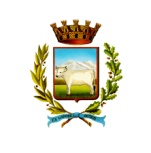 Edilizia privataPiazza Italia n. 64 12012 BOVES (CN)OGGETTO : Avviso di selezione pubblica per l’affidamento dell’ incarico professionale  riguardante lo studio e la redazione di una VARIANTE STRUTTURALE per il recupero e la valorizzazione dell’ex CASERMA CERUTTI e la relativa documentazione di valutazione ambientale strategica Il sottoscritto ………………………………………………………………………………………………..…………….Nato a …………………………………………….. (Prov……………………….) il …………………..………………Residente a ………………………………………………………………………………..……… (Prov. ……………)Indirizzo …………………………………………………………………………………………………………………..Codice fiscale …………………………………………………………………………………………………………….Nella sua qualità di …………………………………………………………………………………………………..….o professionista singoloovveroo legale rappresentante della società d’ingegneria/architettura/ consorzio stabile di società di professionisti:…………………………………………………………………………………………………………………………….Partita I.V.A./Codice fiscale …………………………………………………………………………………….……..Con sede in ………………………………………………………………..……..….. (Prov. ……………………….)Indirizzo ………………………………………………………………………………………………………………….………………………………………………………………………………………………………………..……….…..Recapiti telefonici : …………………………………………………………………………………………….……….(fax) : ……………………………………………………………………………………………………………………..E-mail …………………………………………………………………………………………………………………….P.E.C. :……………………………………………………………………… ……………………………………….…..ovveroo capogruppo /mandante del raggruppamento temporaneo costituito o da costituirsi con :…………………………………………………………………………………………………………………………….(per ogni professionista facente parte del raggruppamento temporaneo costituito ovvero facente parte delraggruppamento da costituirsi, oltre ad indicarne le generalità, dovranno essere riportati i dati sotto elencati)Partita I.V.A./Codice fiscale …………………………………………………………………………………………..Con sede in ……………………………………………………………….. (Prov. ……………………….)Indirizzo …………………………………………………………………………………………………………………………………………………………………………………………………………………………………………………………….Recapiti telefonici : ......................................................................................................................................(fax) : ……………………………………………………………………………………………………………………..E-mail ………………………………………………………………………………………………………………..…..P.E.C. :……………………………………………………………………………………………………………………C O N S A P E V O L EChe le dichiarazioni mendaci e la falsità negli atti sono puniti ai sensi del codice penale e delle leggi speciali (art. 76 del D.P.R. 445/00 e s.m.i.)D I C H I A R A□ Di essere residente in …………………………………………….…………………... (Prov. …………………….)Indirizzo …………………………………………………………………………………………………………………...…………………………………………………………………………………………………….………………………..□ Di avere recapito professionale in ……………………………………………………….……… (Prov…………..)Indirizzo ……………………………………………………………………………………………………………………………..……………………………………………………………………………………………………………………………..□ Di essere iscritto all’Albo ……………………………………………………………………………………..…dellaProvincia di ……………………………………………………………….…….... al n………………………………....dal……………………………………….. (NOTA Nel caso di professionisti raggruppati, l’iscrizione all’Albo con indicazione del numero e della data di iscrizione dovrà essere riportato per tutti i professionisti. Nel caso di società di professionisti o di ingegneria o di consorzi stabili di società di professionisti e società di ingegneria, l’iscrizione all’Albo con indicazione del numero e della data di iscrizione dovrà essere riportato solo per i professionisti che saranno incaricati dell’espletamento dell’incarico);□ Di essere iscritto/a alla Camera di Commercio di ………………………………………………………………….,natura giuridica ………………………………………………………………..…………...........................................,denominazione ………………………………………………………………………………………………………..…..………………………………………………………………………………………………..…………………………….,sede legale ……………………………………………………………………………………….…………..................,oggetto dell’attività …………………………………………………………………………………………………..…………………………………………………….………………………………………..….… ( NOTA Solo in riferimento alle società, alle società di professionisti ovvero di società di ingegneria o dei raggruppamenti che le comprendono o consorzi stabili di società di professionisti e società di ingegneria ) ;□ di non trovarsi in nessuna delle cause di esclusione previste dall’art. 38 del D.Lgs n. 163/2006 e s.m.i. (Codice dei Contratti Pubblici) (NOTA Nel caso di raggruppamento temporaneo o di consorzi ai sensi degli artt. 2602 e 2612 del C.C. devono essere posseduti da tutti i soggetti) ;□ di non trovarsi in ogni caso in nessuna ipotesi di incapacità a contrattare con la Pubblica Amministrazione ai sensi di legge;□ di essere in regola con le norme che disciplinano il diritto al lavoro dei disabili ai sensi dell’art.17 della L. n. 68/1999 e s.m.i. , con riserva di presentazione, a richiesta della Stazione Appaltante, di apposita certificazione rilasciata dagli uffici territorialmente competenti;oppure□ di non essere soggetto, ai sensi dell’art. 17 della L. n. 68/1999 e s.m.i., agli obblighi previsti dalle norme che disciplinano il diritto al lavoro dei disabili, nonché all’ottemperanza degli obblighi sanciti dalla citata legge in quanto :………………………………………………..………………………………………...……………….………………………………………..(indicare la motivazione di esclusione dall’obbligo);□ Di non trovarsi in situazioni di controllo o collegamento con altri concorrenti ai sensi dell’art. 2359 C.C. (NOTA Nel caso di raggruppamento temporaneo o di consorzi ai sensi degli artt. 2602 e 2612 del C.C. devono essere posseduti da tutti i soggetti) ;□ Che, in caso di aggiudicazione dell’incarico, di impegnarsi a conformare la propria posizionealla disciplina prevista all’art. 37 del D.Lgs n. 163/2006 e s.m.i. (Codice dei Contratti Pubblici) (NOTA Solo per i soggetti associati o raggruppati);□ Di impegnarsi, ai sensi dell’art. 37 comma 8 del D.Lgs n. 163/06 e s.m.i, in caso di aggiudicazione della gara, a conferire mandato collettivo speciale con rappresentanza nella persona di :……………………………, quale mandatario che stipulerà il contratto in nome e per conto proprio e dei mandanti come sopra elencati (NOTA Solo in caso di raggruppamento non ancora costituito);□ Di non partecipare alla selezione in oggetto quale concorrente singolo ed al contempo quale componente in più di una associazione temporanea, ovvero di non partecipare alla selezione in oggetto singolarmente e quale componente di una associazione temporanea, ovvero di non partecipare alla selezione in oggetto quale libero professionista ed al contempo quale professionista, sotto qualsiasi forma, di una società di professionisti o, in generale, di una società ;□ Di conoscere ed accettare tutte le indicazioni contenute nell’Avviso di selezione e nel Disciplinare d’Incarico per la redazione per la redazione della variante urbanistica strutturale di adeguamento delle Norme di Attuazione del vigente P.R.G.C. al vigente Regolamento Edilizio del Comune di Boves e per la redazione della relativa documentazione di Valutazione Ambientale Strategica (V.A.S.) e di essere in grado di svolgere l’incarico, tenuto conto dell’entità e delle caratteristiche del medesimo;□ Di avere almeno un professionista all'interno del gruppo di lavoro iscritto da meno di 5 anni al proprio Ordine o Collegio Professionale nella persona di :……………………………………………………………………(Indicare il nominativo e generalità del professionista);□ Di aver valutato nella determinazione del prezzo tutti gli oneri da sostenere per assicurare una regolare e puntuale esecuzione del progetto di variante urbanistica e connessa documentazione di VAS in coerenza con gli obiettivi perseguiti dall’Amministrazione Comunale così come riportati nelle premesse del Bando di Selezione pubblica;□ Che le dichiarazioni nella documentazione consegnata ed allegata sono autentiche e veritiere.Luogo e data……………………………………….Timbro e firma………………………………………NOTA BENE- Allegare fotocopia leggibile di documento di identità del/dei sottoscrittore/i in corso di validità ai sensi dell’art. 38 c. 3 del D.P.R. n. 445/00 e s.m.i. ; la mancanza della citata copia fotostatica comporterà l’esclusione del concorrente alla selezione ;- Costituirà altresì motivo di esclusione dalla selezione l’omissione di una sola delle dichiarazioni previste nel presente modello.